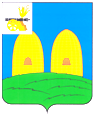 КОМИТЕТ  ОБРАЗОВАНИЯАДМИНИСТРАЦИИ МУНИЦИПАЛЬНОГО ОБРАЗОВАНИЯ«РОСЛАВЛЬСКИЙ РАЙОН» СМОЛЕНСКОЙ ОБЛАСТИП Р И К А Зот 11.05.2016 № 216О проведении Дня дополнительного образования «Творчество «ВКонтакте» С целью организации эффективной работы учреждений дополнительного образования в муниципальном образовании «Рославльский район» Смоленской области на очередной учебный год, изучения потребностей жителей города Рославля по учреждениям дополнительного образования п р и к а з ы в а ю:1. Провести День дополнительного образования «Творчество «ВКонтакте» (далее – День допобразования) 15 мая 2016 года в парке культуры и отдыха имени 1 Мая.2.Утвердить прилагаемый план проведения Дня допобразования.Руководителям муниципальных бюджетных общеобразовательных учреждений муниципального образования «Рославльский район» Смоленской области организовать участие учащихся в Дне допобразования.4. Ответственность за проведение Дня допобразования возложить на начальника отдела развития образования и муниципального контроля Рославльского комитета образования Тимофееву С.С.Контроль за исполнением настоящего приказа оставляю за собой.Заместитель Главы муниципального образования«Рославльский район» Смоленской области -председатель Комитета образования                                                       С.В. Филипченко                                   Утверждено приказом Рославльского комитета образования                           от 11.05.2016 № 216План проведения Дня  дополнительного образования «Творчество «ВКонтакте» - Выставка художественных работ, работ по бисероплетению, тестопластике, торцеванию, бумагопластике, гипсопластике, пластилинографии, выставка традиционных тряпичных кукол и игрушек, изготовленных учащимися творческих объединений (МБУДО «ЦРТДиЮ»).- Распространение рекламных буклетов о наборе в творческие объединения  МБУДО «ЦРТДиЮ», МБУДО «ЦДЮТТ», МБУДО «СЮН» - педагоги дополнительного образования: МБУДО «СЮН» Кабалова Т.М., МБУДО «ЦРТДиЮ» - Энкина Н.В., МБУДО «ЦДЮТТ» - Трусова Е.М.- Муниципальная благотворительная акция «Белый цветок» (Распространение цветов волонтерами) (МБУДО «ЦРТДиЮ»).- Проведение мастер-класса по рукоделию – педагог дополнительного образования МБУДО «ЦРТДиЮ» С.Н. Щапова. - Проведение мастер-классов по изготовлению белых цветов - педагоги дополнительного образования МБУДО «ЦРТДиЮ» Евдокимова М.А., Бычкова М.В. - Проведение художественного мастер-класса «Я рисую этот мир!» педагог дополнительного образования МБУДО «ЦРТДиЮ» М.Н.Сотников - Сеанс одновременной игры с мастером ФИДЕ по шахматам А.С.Киселевым -педагог дополнительного образования МБУДО «ЦДЮТТ» Киселев А.С. - Изучение социального заказа, оценки удовлетворенности детей и их родителей услугами учреждений дополнительного образования - педагог дополнительного образования МБУДО «ЦРТДиЮ» Зайцева Н.Н.- Конкурс рисунка на асфальте «Детство@.ru» - педагоги дополнительного образования МБУДО «ЦРТДиЮ» Сотников М.Н., Горюнова В.М., Журавель О.В. – Игровая программа «7 ключей от творчества» - педагог дополнительного образования МБУДО «ЦРТДиЮ» Булгакова М.Н.- Концертная программа учащихся творческих объединений МБУДО «ЦРТДиЮ» «Творчество ВКонтакте» - педагог дополнительного образования МБУДО «ЦРТДиЮ» И.С.Фокина и педагоги т.о. художественного направления. - Контактный зоопарк - педагог дополнительного образования МБУДО «СЮН» Супроненко И.Э.- Выставка-распродажа рассады цветочных и овощных культур - педагог дополнительного образования МБУДО «СЮН» Леонова Н.М.- Мастер-класс по выращиванию рассады - педагог дополнительного образования МБУДО «СЮН» Леонова Н.М.-Мастер-класс т.о. «Туризм» - «Полоса препятствий» - педагог дополнительного образования МБУДО «ЦДЮТТ» Яцуба Б.Б.- Выставка моделей «Мини-мотоцикл» и «Багги», сделанных учащимися - педагоги дополнительного образования МБУДО «ЦДЮТТ» Смуденков В.А., Смуденков Т.А., Курденков Н.А.-Выставка моделей творческих объединений «Судомоделирование», «Автомоделирование» - педагог дополнительного образования МБУДО «ЦДЮТТ» Дудник В.Р.